　様式３ 　質問内容の枠内に書き込めないときは、次のページをお使いください。ファイルのまま電子メールに添付し事務局に送信してください。クレーム等の内容には、お答えできない場合がありますので、ご了承ください。質  問  内  容　・　回　答１　余長についてアウトレットボックス、ジョイントボックス内の配線余長の長さ規定はあるでしょうか教えてください。【回答】BOX内余丁は１００ｍｍ以上とします。２　端子台の未使用部のネジについて　　新品部品は緩んだ状態ようですが、作業終了時の状態はどのような状態であれば良いでしょうか教えてください。（締める、緩める、どちらでも）【回答】端子台未使用箇所のねじについては、全て締めることとします。３　自動点滅器（端子台）の配置について　　　　施工時の端子番号順と色配置は次のどちらか教えてください。←　黒　　　③　←　赤←　白　　　②　←　白←　赤　　　①　←　黒【回答】端子台の取付けの向きを作業板に対して下図の向きで取り付けることとする。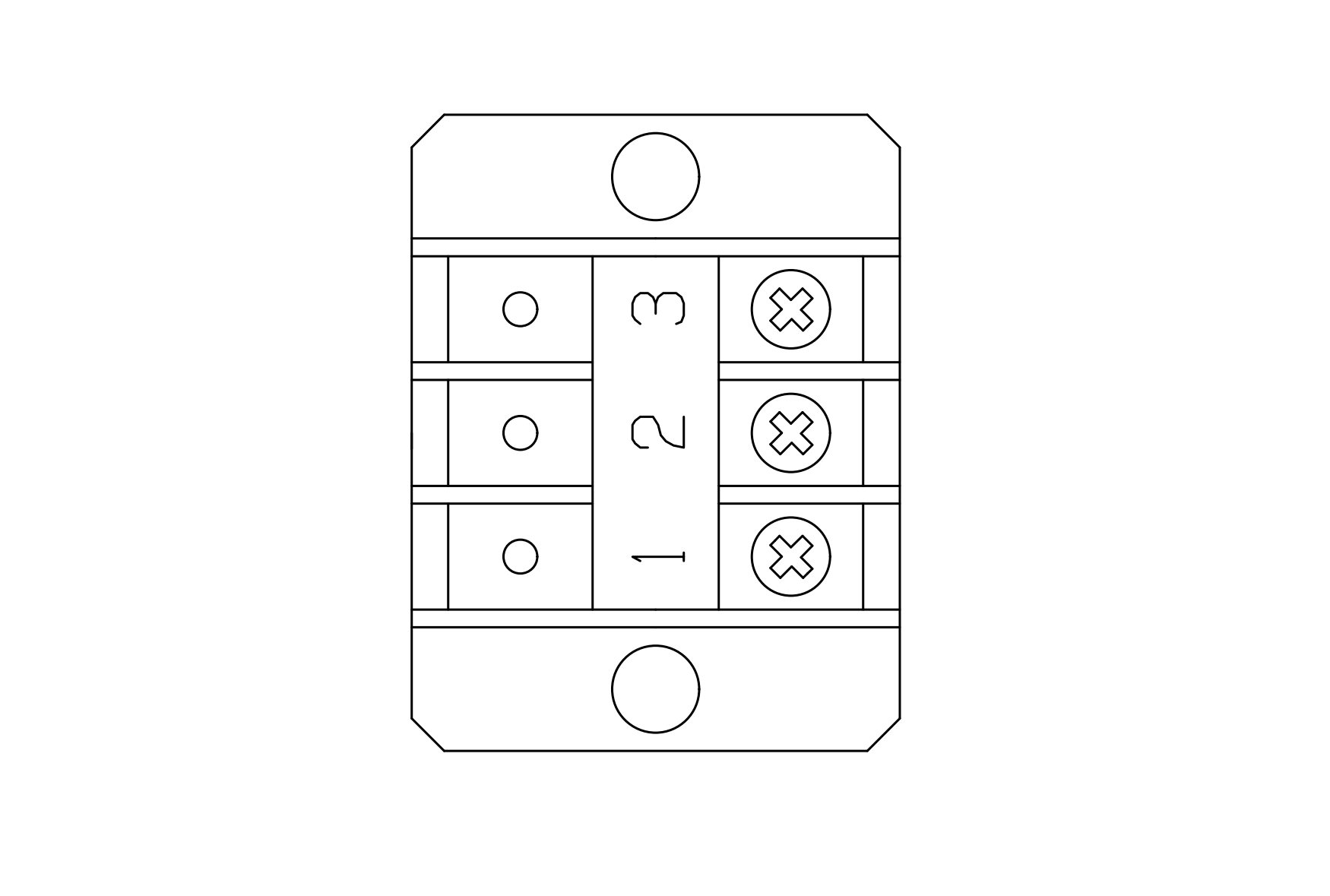 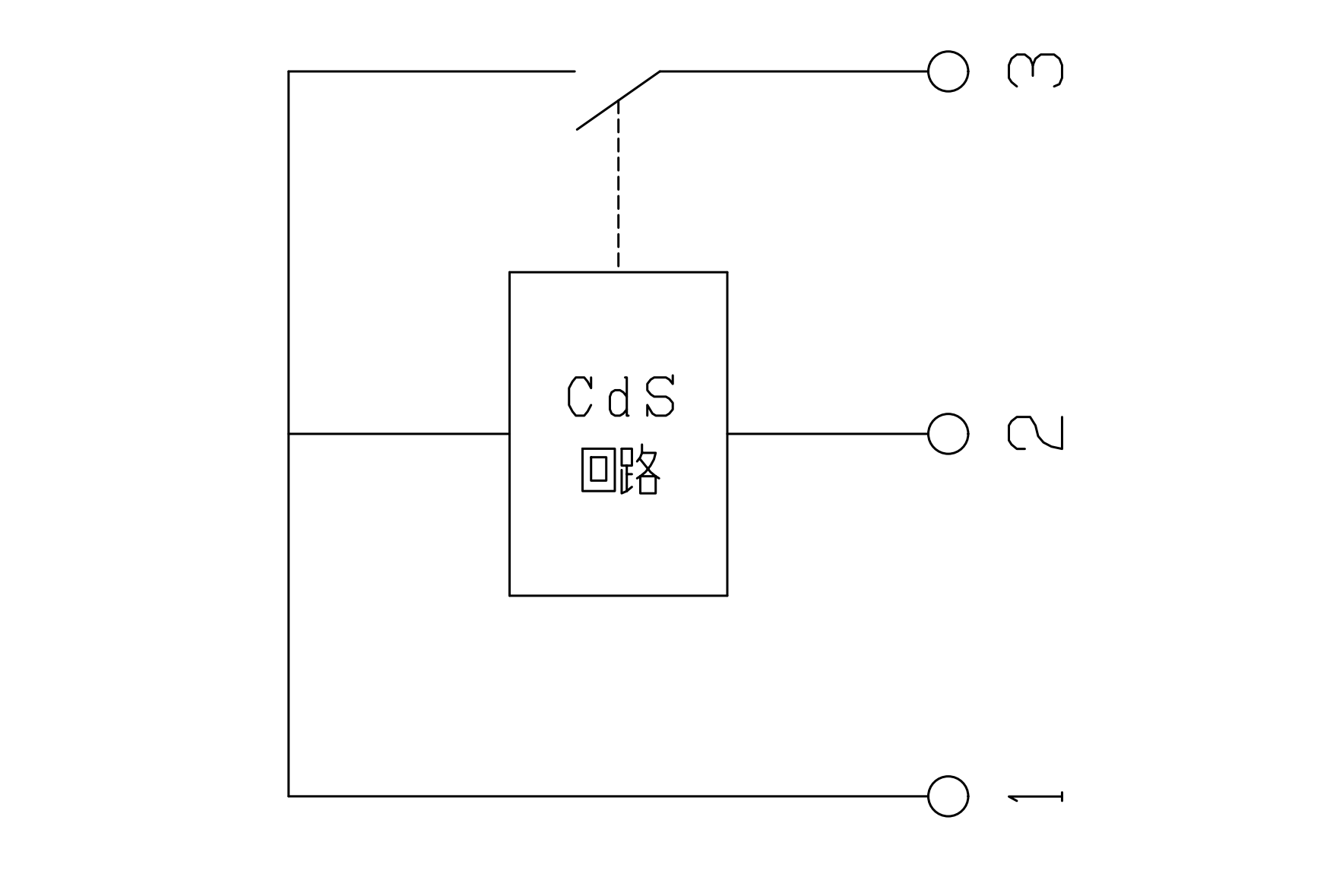 